BAŞKENT ÜNİVERSİTESİ SAĞLIK BİLİMLERİ FAKÜLTESİ FİZYOTERAPİ VE REHABİLİTASYON BÖLÜMÜ KLİNİK UYGULAMA KOORDİNATÖRÜNÜN GÖREV TANIMIGörevin Adı: Klinik Uygulama KoordinatörüGörevin Kapsamı: Sağlık Bilimler FakültesiGörevi:Koordinatör uygulama yapma koşulları, uygulama takvimi ve sorumluluklar hakkında staj dönemi başlamadan önce toplantılar düzenleyerek öğrencilere ve diğer öğretim elemanlarına bilgi vermekUygulama merkezlerini ayarlamak.Uygulama yapılacak merkezlerin sorumlularına ve süpervizörlere koşullar, staj takvim, öğrenciler ve sorumluluklar hakkında uygulama dönemi boyunca bilgi vermek bilgi vermek.Uygulama dönemi başlamadan başlamadan önce öğrencilerin dosya ve belgelerini hazırlamakUygulama sırasında meydana gelebilecek sorunları gidermeye çalışmak.Uygulama dönemi boyunca öğrencilerin hastalar, uygulamalar, hastalıklar hakkındaki sorularını cevaplamak. Uygulama dönemi boyunca öğrencilerin düzenli olarak denetimini sağlamak.Uygulama bitiminde öğrenciler hakkındaki dosyaları ve raporları teslim almak.Uygulama bitiminde süpervizör notları, sınav notları ve raporlar ile birlikte staj sonuçlarım belirlemek.Öğretim elemanları ile birlikte uygulama sonuçlarını ve uygulama dönemini değerlendirmek.Uygulama notlarının açıklanmasını sağlamak.Uygulama sonu değerlendirme anketi oluşturmak.Sorumluluk: Bölüm Başkanlığı ve Dekanlık Makamına karşı sorumludur.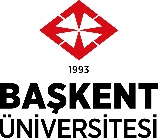                          GÖREV TANIMLARI Doküman NoSBF.GRTN.001                         GÖREV TANIMLARI Yayın Tarihi06.01.2023                         GÖREV TANIMLARI Revizyon Tarihi27.04.2023                         GÖREV TANIMLARI Sayfa6 / 7Hazırlayan: Prof. Dr. Z. Özlem YÜRÜK                     Birim Kalite SorumlusuOnaylayan: Prof. Dr. H. Baran YOSMAOĞLU                     Bölüm Sorumlusu